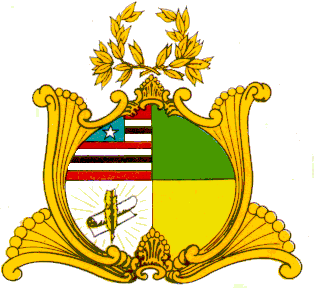 ASSEMBLEIA LEGISLATIVA DO ESTADO DO MARANHÃOGabinete da Deputada Dra. Cleide CoutinhoAvenida Jerônimo de Albuquerque, s/n, Sítio do Rangedor – CohafumaSão Luís - MA – 65.071-750 – Tel. (98) 3269-3459 – cleidebarrosoc@hotmail.comINDICAÇÃO Nº        /2021Senhor Presidente,Nos termos do Art. 152 do Regimento Interno da Assembleia Legislativa do Maranhão, solicitamos a Vossa Excelência que, após ouvida a Mesa, seja encaminhado a presente Indicação ao Excelentíssimo Senhor Governador do Estado, Doutor Flávio Dino, e ao Excelentíssimo Secretário de Estado de Desenvolvimento Social, Senhor Marcio Honaiser, no sentido de viabilizar a implantação de um Restaurante Popular, na cidade de Matões. O referido pleito se dá em detrimento da necessidade em contribuir com a qualidade de vida de toda a população de Matões. Com a construção do referido Restaurante Popular, estaremos também contribuindo também para um maior desenvolvimento social no município, vez que este restaurante oferece uma alimentação saudável, equilibrada e por um custo bastante acessível, visando atender toda a população carente, bem como também todos os cidadãos que desejam e precisem. Entendemos que a presente solicitação é por demais oportuna, haja vista que busca no seu conjunto melhorar as condições gerais de existência das famílias residentes no município de Matões.PLENÁRIO DEPUTADO “NAGIB HAICKEL” DO PALÁCIO “MANUEL BECKMAN”, em 08 de junho de 2021.Dra. Cleide CoutinhoDeputada Estadual